PAINTING ESTIMATE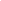 PAINTING ESTIMATEPAINTING ESTIMATEPAINTING ESTIMATEPAINTING ESTIMATEPAINTING ESTIMATEPAINTING ESTIMATEPAINTING ESTIMATEPAINTING ESTIMATEPAINTING ESTIMATEPAINTING ESTIMATEPAINTING ESTIMATEPAINTING ESTIMATEClientClientClientClientClientClient[Company Name][Company Name][Company Name][Company Name][Company Name][Company Name][Company Name][Company Name][Company Name][Company Name][Company Name][Company Name][Company Name][Address][Address][Address][Address][Address][Address][Address][Address][Address][Address][Address][Address][Address][City][Zip Code][State][City][Zip Code][State][City][Zip Code][State][City][Zip Code][State][City][Zip Code][State][City][Zip Code][State][City][Zip Code][State][City][Zip Code][State][City][Zip Code][State][City][Zip Code][State][City][Zip Code][State][City][Zip Code][State][City][Zip Code][State][Phone Number][Phone Number][Phone Number][Phone Number][Phone Number][Phone Number][Phone Number][Phone Number][Phone Number][Phone Number][Phone Number][Phone Number][Phone Number][Email Address][Email Address][Email Address][Email Address][Email Address][Email Address][Email Address][Email Address][Email Address][Email Address][Email Address][Email Address][Email Address]Job Name:Estimate Prepared By:Estimate Prepared By:Estimate Prepared By:Estimate Prepared By:Estimate Prepared By:Estimate Date:Total Sq. FtTotal Sq. FtTotal Sq. FtTotal Sq. FtTotal Sq. FtEstimate #:Work Type:Work Type:Work Type:Work Type:Work Type:InteriorInteriorInteriorInteriorInteriorInteriorInteriorInteriorInteriorInteriorInteriorInteriorInteriorDescriptionDescriptionPaint TypePaint TypeAreaAreaAreaMaterialMaterialLaborLaborLaborAmountWall SurfaceWall SurfacePrimerPrimer900 sq. ft.900 sq. ft.900 sq. ft.$300.00$300.00$120.00$120.00$120.00$420.00CeilingCeilingMatteMatte240 sq. ft.240 sq. ft.240 sq. ft.$230.00$230.00$150.00$150.00$150.00$380.00TrimTrimSatinSatin100 sq. ft.100 sq. ft.100 sq. ft.$200.00$200.00$150.00$150.00$150.00$350.00Door Frames(each)Door Frames(each)MatteMatte75 sq. ft.75 sq. ft.75 sq. ft.$100.00$100.00$50.00$50.00$50.00$150.00$0.00Total:Total:Total:$1,300.00$1,300.00ExteriorExteriorExteriorExteriorExteriorExteriorExteriorExteriorExteriorExteriorExteriorExteriorExteriorDescriptionDescriptionPaint TypePaint TypeAreaAreaAreaMaterialMaterialLaborLaborLaborAmountDecks & RailsDecks & RailsOil Based Oil Based 550 sq. ft.550 sq. ft.550 sq. ft.$250.00$250.00$120.00$120.00$120.00$370.00SidewalksSidewalksSatinSatin400 sq. ft.400 sq. ft.400 sq. ft.$400.00$400.00$450.00$450.00$450.00$850.00Fascia and EavesFascia and EavesLatexLatex300 sq. ft.300 sq. ft.300 sq. ft.$500.00$500.00$200.00$200.00$200.00$700.00FencesFencesLatex Latex 800 sq. ft.800 sq. ft.800 sq. ft.$400.00$400.00$150.00$150.00$150.00$550.00Total:Total:Total:$2,470.00$2,470.00Subtotal:Subtotal:Subtotal:$3,770.00$3,770.00Tax @ 5 %:Tax @ 5 %:Tax @ 5 %:$188.50$188.50Grand Total:Grand Total:Grand Total:$3,958.50$3,958.50